Publicado en Madrid el 03/03/2021 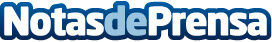 La Asociación Europea de Economía y Competitividad otorga la Medalla de Oro Europea al Mérito en el TrabajoLa Asociación Europea de Economía y Competitividad celebró la solemne entrega de la Medalla de Oro Europea al Mérito en el Trabajo, en el transcurso de un almuerzo de gala en el Hotel Westin Palace de Madrid. Con este galardón, la Asociación presidida por el prestigioso periodista D. José Luis Barceló, rinde homenaje al mérito, al esfuerzo y a la profesionalidad de todos los premiadosDatos de contacto:Mario Andrade 915497687Nota de prensa publicada en: https://www.notasdeprensa.es/la-asociacion-europea-de-economia-y Categorias: Internacional Nacional Comunicación Sociedad Madrid Recursos humanos Premios http://www.notasdeprensa.es